「2023各國（含大陸）低價貨品進口對我產業威脅狀況」調查表一、去（2022）年（1-12月）貴公司所經營之產品項目，在國內市場上是否曾經遭受到國外（含大陸）貨品進口所造成之競爭或威脅？□  是       □  否 （ 勾否者，請跳答第七題 ）二、貴公司遭受競爭壓力或威脅的來源國？___________（請1份問卷填寫1個國家，２國以上之業者，歡迎影印填寫）三、請填寫遭受上列國家進口威脅之產品項目貨名及稅則號列11位碼（可上關港貿單一窗口網站查詢：https://reurl.cc/MRyq3L）。（需填寫國內有產製的產品）四、前列遭受進口威脅之產品項目，主要是以何種方式進入台灣市場？（請填代號）（A）循正當管道報關進口  （B）走私  （C）自香港或其他地區轉口五、前列遭受進口威脅之產品，對於貴公司同類貨物產銷存的影響情形？（請勾選）六、針對前列遭受進口威脅之產品，您認為採取何種措施對貴公司最有幫助？（請填代號，可複選）課徵反傾銷稅 （B）實施進口救濟（防衛）措施 （C）海關加強查驗產地標示（D） 逐批檢驗 （E）嚴查高價低報 （F）加強海運緝私 （G）設置進口產品預警系統監視（H） 其他（請說明）(反傾銷稅、平衡稅及進口救濟（防衛）措施，須符合課徵的法律要件，其要件可參考本會國際經貿服務網：https://wto.cnfi.org.tw/category.php?id=Cat160)七、基本資料：本案連絡人：于心怡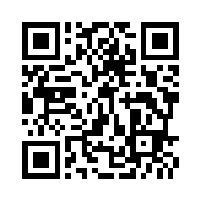 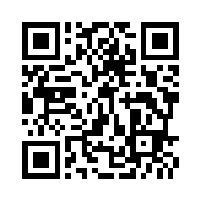 TEL：(02)2703-3500 EXT.178     FAX：(02)2754-2895      Email：hyyu@cnfi.org.tw2022年烏俄戰爭與中國疫情封控措施，導致全球供應鏈混亂，國際貨幣基金組織(IMF)亦特別提到，全球經濟現正面臨最大的挑戰；我國因國內市場規模小，必須堅持貿易自由與參與區域經濟整合，以避免在全球貿易競爭中被邊緣化。然而，國內部分產業可能因自由市場的開放，受到某種程度之進口衝擊，如何協助國內產業因應這些進口衝擊，一直是我政府各相關部門所重視。為充分掌握每一年度我國產業不同之衝擊與建議，故本會每年皆會進行此項調查，以彙整業界最新之衝擊情形及意見，供政府部門擬定協助產業界因應進口威脅之策略參考。敬請於3月31日前惠填此表，並以E-MAIL或傳真方式擲回本會。謝謝合作！(線上問卷網址及QR Code請看第2頁)中華民國全國工業總會國  際  經  貿  組   敬上產品中文貨名海關H.S.號列HS CODE 11位碼在「中華民國輸出入貨品分類表」中，本產品目前為何種輸入項目(1)□不准輸入    □有條件輸入    □准許輸入(2)□不准輸入    □有條件輸入    □准許輸入(3)□不准輸入    □有條件輸入    □准許輸入產品中文貨名進入台灣方式請詳細說明進口貨品如何威脅貴公司的產品(1)(2)(3)產品中文貨名產銷存影響程度無影響5%以下5%-10%10%-20%20%以上上上(1)造成國內市價下降之程度(1)造成國內產銷下降之程度(1)造成國內存貨增加之程度(1)造成國內獲利下降之程度(2)造成國內市價下降之程度(2)造成國內產銷下降之程度(2)造成國內存貨增加之程度(2)造成國內獲利下降之程度(3)造成國內市價下降之程度(3)造成國內產銷下降之程度(3)造成國內存貨增加之程度(3)造成國內獲利下降之程度產品中文貨名建議採取之措施(1)(2)(3)貴公司名稱：                        填寫人：                            電  話：                            貴公司所屬產業公會：                  Email：                   傳  真：                              